Église St Joseph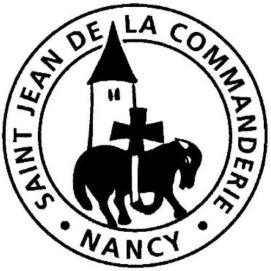 28 avril 20192ème dimanche de Pâques  CMon Seigneur et mon DieuChaque année liturgique A, B ou C, l’évangile de ce deuxième dimanche de Pâques est le même : c’est le dimanche de Thomas ! Mais gardons-nous d’enfermer Thomas dans le modèle de celui qui ne veut pas croire sans avoir vu. Il est celui qui nous donne les mots pour dire notre foi : « Mon Seigneur et mon Dieu ! » Le livre des Actes des Apôtres nous montre ce que peut faire la foi en nos vies. Et St Jean, dans le livre de l’Apocalypse, évoque « le jour du Seigneur » : ce jour, c’est chacun de nos dimanches et l’annonce du jour où tous les hommes seront rassemblés autour du Vivant.CHANT D’ENTRÉEHymne pascaleIl est vraiment ressuscité ! Pourquoi chercher parmi les morts ?Il est vivant comme il l’a promis. Alléluia !C’est la Pâque du Seigneur, clame l’Esprit ;C’est la Pâque du Seigneur, en vérité.Le Seigneur a versé son sang en signe de l’Esprit qui devait venirIl nous a signés de son sang et nous avons été protégés. Alléluia !Seigneur, tu as étendu les mains sur la croix,Tu nous as abrités sous tes ailes.Tu as versé le sang d’un Dieu pour sceller l’Alliance nouvelle ;Tu as éloigné de nous la colère ; tu nous réconcilies avec Dieu. Alléluia !
Tu ouvres la fête de l’Esprit, tu nous entraînes dans la dance mystique ;Ô Pâque de Dieu qui descend du ciel sur la terreEt qui, de la terre, remonte vers le cielEn toi la création tout entière s’assemble et se réjouit. Alléluia !1ère Lecture : Ac 5, 12-16Comment vivre aujourd’hui en témoins de la résurrection de Jésus ? Comment manifester sa présence au milieu des hommes ? Le témoignage de la première communauté chrétienne de Jérusalem peut certainement inspirer la nôtre.Psaume 117Rendez grâce au Seigneur car il est bon !Car éternel est son amour !Oui, que le dise Israël : Éternel est son amour !Oui, que le dise la maison d’Aaron : Éternel est son amour !Qu’ils le disent ceux qui craignent le Seigneur : Éternel est son amour !La pierre qu’ont rejetée les bâtisseurs est devenue la pierre d’angle :C’est là l’œuvre du Seigneur, la merveille devant nos yeux.Voici le jour que fit le Seigneur,Qu’il soit pour nous jour de fête et de joie !Donne, Seigneur, donne le salut ! Donne, Seigneur, donne la victoire !Béni soit le nom du Seigneur celui qui vient !De la maison du Seigneur, nous vous bénissons !Dieu, le Seigneur, nous illumine.2ème Lecture : Ap 1, 9-11a. 12-13. 17-19Exilé à Patmos, St Jean réconforte les chrétiens persécutés par une hymne d’espérance. Dans une vision, c’est bien le Vivant, le Christ ressuscité qui lui est apparu. Ce message à l’Église primitive est aussi pour nous. Écoutons-le.Alléluia. Alléluia.	Thomas, parce que tu m’as vu, tu crois	dit le Seigneur :	Heureux qui croit sans avoir vu !Alléluia.Évangile : Jn 20, 19-31PRIÈRE DES FIDÈLESEn ce dimanche de la Miséricorde et à l’image de la première communauté croyante, laissons-nous vivifier par la grâce du temps pascal. Que cette joie nous inspire pour louer et implorer celui qui nous fait vivre.Pour l’Église appelée à annoncer l’Évangile dans le monde.Qu’elle soit en toute circonstance le signe de la présence et de la miséricorde de Dieu, ensemble prions : R/R/	Jésus, Sauveur du monde, écoute et prends pitié.Pour tous les baptisés de Pâques ; pour celles et ceux qui désirent recevoir le baptême.Qu’ils se laissent transformer par la force de l’Évangile, ensemble prions : R/Pour tous les responsables de ce monde.Qu’ils aient le souci constant des pauvres et des opprimés ; qu’ils œuvrent pour plus de justice et de paix, ensemble prions : R/Pour notre communauté.Qu’elle fortifie sa mission par une relation profonde et confiante avec le Christ ressuscité, ensemble prions : R/Dieu miséricordieux, que chacun de nos frères dans le monde reconnaisse les signes de la présence du Ressuscité à ses côtés, nous te le demandons par lui qui vit avec toi et le Saint-Esprit, maintenant et pour les siècles des siècles. – Amen.COMMUNIONSans te voir, nous t’aimons  M 20Sans te voir, nous t’aimons. Sans te voir, nous croyons.Et nous exultons de joie, Seigneur, sûrs que tu nous sauves.Nous croyons en toi.Qui écoute ta Parole, Seigneur, ne verra jamais la mort :Il possède en lui la vie éternelle.À qui irions-nous, Seigneur ?Tu as les paroles de la vie éternelle !Qui demeure en ta Parole, Seigneur, dans la vérité, vivra.Et ta vérité, ô Christ, le rend libre.À qui irions-nous, Seigneur ?Tu as les paroles de la vie éternelle !Par la foi, Seigneur, habite en nos cœurs, garde-nous dans ton amour.Donne-nous la force dans l’espérance.À qui irions-nous, Seigneur ?Tu as les paroles de la vie éternelle !Pour tous les hommesde tous les peupleset de tous les temps, de toute la terre,du monde visibleet invisible ,Jésus a souhaité, apportéet créé la paix. Karl Barth (1886-1968)